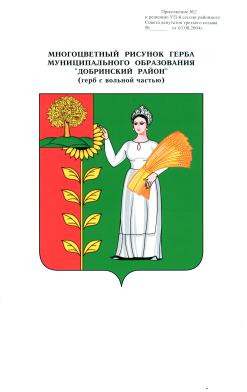 П О С Т А Н О В Л Е Н И Е      администрации сельского поселения Пушкинский  сельсовет     Добринского муниципального района Липецкой области   Российской Федерации23.03.2015г.	             	      с. Пушкино   	            	           № 11-рОб утверждении Порядка увольнения (освобождения от должности)
в связи с утратой доверия лиц,
замещающих муниципальные должности           В соответствии со статьей 13.1 Федерального закона РФ от 25.12.2008 № 273-ФЗ "О противодействии коррупции", руководствуясь Федеральным законом РФ от 02.03.2007г. № 25-ФЗ "О муниципальной службе в Российской Федерации", Уставом сельского поселения Пушкинский сельсовет, администрация сельского поселения Пушкинский сельсовет
ПОСТАНОВЛЯЕТ: 
1. Утвердить Порядок увольнения (освобождения от должности) в связи с утратой доверия лиц, замещающих должности муниципальной службы (Прилагается). 2. Обнародовать постановление путем размещения в сети Интернет.
3. Настоящее постановление вступает в силу со дня официального опубликования.
4. Контроль за исполнением настоящего постановления оставляю за собой. Глава администрацииСельского поселенияПушкинский сельсовет                                                              Н.Г. ДемиховаПриложение 
УТВЕРЖДЕНО
Постановлением администрации сельского поселенияПушкинский сельсовет
от 23.0.2015г.№ 11-рПорядок 
увольнения (освобождения от должности)
в связи с утратой доверия лиц,
замещающих муниципальные должности 
(далее Порядок)1. За несоблюдение муниципальным служащим ограничений и запретов, требований о предотвращении или об урегулировании конфликта интересов и неисполнение обязанностей, установленных в целях противодействия коррупции Федеральным законом от 02.03.2007 № 25-ФЗ «О муниципальной службе в Российской Федерации» (далее - закон о муниципальной службе), Федеральным законом от 25.12.2008 № 273-ФЗ «О противодействии коррупции» (далее - закон о коррупции), лица, замещающие муниципальную должность в администрации сельского поселения Пушкинский сельсовет, подлежат увольнению в связи с утратой доверия.
2. Муниципальный служащий подлежит увольнению в связи с утратой доверия в случаях:
1) непредставления муниципальным служащим сведений о своих доходах, об имуществе и обязательствах имущественного характера, а также о доходах, об имуществе и обязательствах имущественного характера своих супруги (супруга) и несовершеннолетних детей или в случае представление заведомо недостоверных или неполных сведений;
2) непринятия муниципальным служащим мер по предотвращению или урегулированию конфликта интересов, стороной которого он является;
3) участия лица на платной основе в деятельности органа управления коммерческой организации, за исключением случаев, установленных федеральным законом;
4) осуществления лицом предпринимательской деятельности;
5) вхождения лица в состав органов управления, попечительских или наблюдательных советов, иных органов иностранных некоммерческих неправительственных организаций и действующих на территории Российской Федерации их структурных подразделений, если иное не предусмотрено международным договором Российской Федерации или законодательством Российской Федерации.
3. Увольнение в связи с утратой доверия применяется на основании:
1) доклада о результатах проверки, проведенной специалистом II разряда администрации сельского поселения Пушкинский сельсовет, по информации, представленной в письменном виде в установленном порядке;
2) рекомендации комиссии по соблюдению требований к служебному поведению и урегулированию конфликта интересов администрации муниципального образования (далее - комиссия), в случае, если доклад о результатах проверки направлялся в комиссию;
3) объяснений должностного лица, муниципального служащего;
4) иных материалов.
4. Увольнение в связи с утратой доверия применяются не позднее одного месяца со дня поступления информации о совершении муниципальным служащим коррупционного правонарушения, не считая периода временной нетрудоспособности должностного лица, муниципального служащего, пребывания его в отпуске, других случаев его отсутствия на службе по уважительным причинам, а также времени проведения проверки и рассмотрения ее материалов комиссией конфликта интересов. При этом взыскание должно быть применено не позднее шести месяцев со дня поступления информации о совершении коррупционного правонарушения.
5. В распоряжении об увольнении в связи с утратой доверия указывается часть 2 статьи 27.1 Федерального закона РФ от 02.03.2007 № 25-ФЗ «О муниципальной службе в Российской Федерации», часть 1 или 2 статьи 13.1 Федерального закона РФ от 25.12.2008 № 273-ФЗ «О противодействии коррупции».
6. Копия распоряжения об увольнении вручается муниципальному служащему под расписку в течение пяти дней со дня издания соответствующего распоряжения, не считая времени отсутствия работника на работе. 
Если муниципальный служащий отказывается ознакомиться с указанным распоряжением под роспись, то составляется соответствующий акт, который должен содержать:
1) дату и номер акта;
2) время и место составления акта;
3) фамилия, имя, отчество муниципального служащего;
5) сведения об отказе ознакомиться с распоряжением об увольнении (указывается дата, номер распоряжения);
6) подписи работника по ведению кадровой работы, составившего акт, а также двух муниципальных служащих, подтверждающих факт отказа ознакомления с распоряжением об увольнении под роспись.
7. Муниципальный служащий вправе обжаловать увольнение в установленном порядке.